زانكۆی سه‌ڵاحه‌دین-هه‌ولێر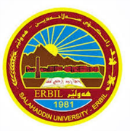 كۆلێژی: پەروەردە - مەخمووربه‌شی: زمانی کوردیژمێریاری                                                  فۆرمی سه‌روانه‌ی زێده‌كی مامۆستایان                                      مانگی: نیسانڕۆژ/ كاتژمێر8:30-9:309:30-10:3010:30-11:3011:30-12:3012:30-1:301:30-2:30شەممەیەك شەممەرێگاكانی وانه‌وتنه‌وه‌ ق3 أرێگاكانی وانه‌وتنه‌وه‌ ق3 أرێگاكانی وانه‌وتنه‌وه‌ ق3 أدوو شەممەرێگاكانی وانه‌وتنه‌وه‌ ق3 برێگاكانی وانه‌وتنه‌وه‌ ق3 برێگاكانی وانه‌وتنه‌وه‌ ق3 بسێ شەممەرێگاكانی وانه‌وتنه‌وه‌ ق3 جرێگاكانی وانه‌وتنه‌وه‌ ق3 جرێگاكانی وانه‌وتنه‌وه‌ ق3 جچوار شەممەپێنج شەممەڕۆژڕێكه‌وتتیۆری پراكتیكیژمارەی سەروانەڕۆژڕێكه‌وتتیۆری پراكتیكیژمارەی سەروانەشەممەشەممەیەك شەمە2\4(ئه‌لیكترونی)336یەك شەمە8/4(ئه‌لیكترونی)336دوو شەمە     4\3(ئه‌لیكترونی)336دوو شەمە9/4پشووسێ شەمە4\4(ئه‌لیكترونی)336سێ شەمە9/3(ئه‌لیكترونی)336چوار شەمەچوار شەمەپێنج شەمەپێنج شەمەسه‌رپه‌رشتی پرۆژه‌ی ده‌رچونسه‌رپه‌رشتی پرۆژه‌ی ده‌رچونسه‌رپه‌رشتی پرۆژه‌ی ده‌رچونسه‌رپه‌رشتی پرۆژه‌ی ده‌رچونكۆى كاتژمێره‌كانكۆى كاتژمێره‌كان1818كۆى كاتژمێره‌كانكۆى كاتژمێره‌كان1212ڕۆژڕێكه‌وتتیۆری پراكتیكیژمارەی سەروانەڕۆژڕێكه‌وتتیۆری پراكتیكیژمارەی سەروانەشەممەشەممەیەك شەمە13/4(ئه‌لیكترونی)336یەك شەمە19/4پشوودوو شەمە14/4(ئه‌لیكترونی)336دوو شەمە20/4پشووسێ شەمە15/4(ئه‌لیكترونی)336سێ شەمە21/4پشووچوار شەمەچوار شەمەپێنج شەمەپێنج شەمەسه‌رپه‌رشتی پرۆژه‌ی ده‌رچونسه‌رپه‌رشتی پرۆژه‌ی ده‌رچونكۆى كاتژمێره‌كانكۆى كاتژمێره‌كان1818ڕۆژڕێكه‌وتتیۆری پراكتیكیژمارەی سەروانەناوی مامۆستا: م.ی.شیرین شادان جمیلنازناوی زانستی: مامۆستای یاریده‌ربەشوانەى ياسايى:12بەشوانەی هەمواركراو: 8ته‌مه‌ن:كۆی سەروانە: 10هۆكاری دابه‌زینی نیساب: بەرپرسی کتێبخانەناوی مامۆستا: م.ی.شیرین شادان جمیلنازناوی زانستی: مامۆستای یاریده‌ربەشوانەى ياسايى:12بەشوانەی هەمواركراو: 8ته‌مه‌ن:كۆی سەروانە: 10هۆكاری دابه‌زینی نیساب: بەرپرسی کتێبخانەناوی مامۆستا: م.ی.شیرین شادان جمیلنازناوی زانستی: مامۆستای یاریده‌ربەشوانەى ياسايى:12بەشوانەی هەمواركراو: 8ته‌مه‌ن:كۆی سەروانە: 10هۆكاری دابه‌زینی نیساب: بەرپرسی کتێبخانەناوی مامۆستا: م.ی.شیرین شادان جمیلنازناوی زانستی: مامۆستای یاریده‌ربەشوانەى ياسايى:12بەشوانەی هەمواركراو: 8ته‌مه‌ن:كۆی سەروانە: 10هۆكاری دابه‌زینی نیساب: بەرپرسی کتێبخانەناوی مامۆستا: م.ی.شیرین شادان جمیلنازناوی زانستی: مامۆستای یاریده‌ربەشوانەى ياسايى:12بەشوانەی هەمواركراو: 8ته‌مه‌ن:كۆی سەروانە: 10هۆكاری دابه‌زینی نیساب: بەرپرسی کتێبخانەشەممەناوی مامۆستا: م.ی.شیرین شادان جمیلنازناوی زانستی: مامۆستای یاریده‌ربەشوانەى ياسايى:12بەشوانەی هەمواركراو: 8ته‌مه‌ن:كۆی سەروانە: 10هۆكاری دابه‌زینی نیساب: بەرپرسی کتێبخانەناوی مامۆستا: م.ی.شیرین شادان جمیلنازناوی زانستی: مامۆستای یاریده‌ربەشوانەى ياسايى:12بەشوانەی هەمواركراو: 8ته‌مه‌ن:كۆی سەروانە: 10هۆكاری دابه‌زینی نیساب: بەرپرسی کتێبخانەناوی مامۆستا: م.ی.شیرین شادان جمیلنازناوی زانستی: مامۆستای یاریده‌ربەشوانەى ياسايى:12بەشوانەی هەمواركراو: 8ته‌مه‌ن:كۆی سەروانە: 10هۆكاری دابه‌زینی نیساب: بەرپرسی کتێبخانەناوی مامۆستا: م.ی.شیرین شادان جمیلنازناوی زانستی: مامۆستای یاریده‌ربەشوانەى ياسايى:12بەشوانەی هەمواركراو: 8ته‌مه‌ن:كۆی سەروانە: 10هۆكاری دابه‌زینی نیساب: بەرپرسی کتێبخانەناوی مامۆستا: م.ی.شیرین شادان جمیلنازناوی زانستی: مامۆستای یاریده‌ربەشوانەى ياسايى:12بەشوانەی هەمواركراو: 8ته‌مه‌ن:كۆی سەروانە: 10هۆكاری دابه‌زینی نیساب: بەرپرسی کتێبخانەیەك شەمەناوی مامۆستا: م.ی.شیرین شادان جمیلنازناوی زانستی: مامۆستای یاریده‌ربەشوانەى ياسايى:12بەشوانەی هەمواركراو: 8ته‌مه‌ن:كۆی سەروانە: 10هۆكاری دابه‌زینی نیساب: بەرپرسی کتێبخانەناوی مامۆستا: م.ی.شیرین شادان جمیلنازناوی زانستی: مامۆستای یاریده‌ربەشوانەى ياسايى:12بەشوانەی هەمواركراو: 8ته‌مه‌ن:كۆی سەروانە: 10هۆكاری دابه‌زینی نیساب: بەرپرسی کتێبخانەناوی مامۆستا: م.ی.شیرین شادان جمیلنازناوی زانستی: مامۆستای یاریده‌ربەشوانەى ياسايى:12بەشوانەی هەمواركراو: 8ته‌مه‌ن:كۆی سەروانە: 10هۆكاری دابه‌زینی نیساب: بەرپرسی کتێبخانەناوی مامۆستا: م.ی.شیرین شادان جمیلنازناوی زانستی: مامۆستای یاریده‌ربەشوانەى ياسايى:12بەشوانەی هەمواركراو: 8ته‌مه‌ن:كۆی سەروانە: 10هۆكاری دابه‌زینی نیساب: بەرپرسی کتێبخانەناوی مامۆستا: م.ی.شیرین شادان جمیلنازناوی زانستی: مامۆستای یاریده‌ربەشوانەى ياسايى:12بەشوانەی هەمواركراو: 8ته‌مه‌ن:كۆی سەروانە: 10هۆكاری دابه‌زینی نیساب: بەرپرسی کتێبخانەدوو شەمەناوی مامۆستا: م.ی.شیرین شادان جمیلنازناوی زانستی: مامۆستای یاریده‌ربەشوانەى ياسايى:12بەشوانەی هەمواركراو: 8ته‌مه‌ن:كۆی سەروانە: 10هۆكاری دابه‌زینی نیساب: بەرپرسی کتێبخانەناوی مامۆستا: م.ی.شیرین شادان جمیلنازناوی زانستی: مامۆستای یاریده‌ربەشوانەى ياسايى:12بەشوانەی هەمواركراو: 8ته‌مه‌ن:كۆی سەروانە: 10هۆكاری دابه‌زینی نیساب: بەرپرسی کتێبخانەناوی مامۆستا: م.ی.شیرین شادان جمیلنازناوی زانستی: مامۆستای یاریده‌ربەشوانەى ياسايى:12بەشوانەی هەمواركراو: 8ته‌مه‌ن:كۆی سەروانە: 10هۆكاری دابه‌زینی نیساب: بەرپرسی کتێبخانەناوی مامۆستا: م.ی.شیرین شادان جمیلنازناوی زانستی: مامۆستای یاریده‌ربەشوانەى ياسايى:12بەشوانەی هەمواركراو: 8ته‌مه‌ن:كۆی سەروانە: 10هۆكاری دابه‌زینی نیساب: بەرپرسی کتێبخانەناوی مامۆستا: م.ی.شیرین شادان جمیلنازناوی زانستی: مامۆستای یاریده‌ربەشوانەى ياسايى:12بەشوانەی هەمواركراو: 8ته‌مه‌ن:كۆی سەروانە: 10هۆكاری دابه‌زینی نیساب: بەرپرسی کتێبخانەسێ شەمەناوی مامۆستا: م.ی.شیرین شادان جمیلنازناوی زانستی: مامۆستای یاریده‌ربەشوانەى ياسايى:12بەشوانەی هەمواركراو: 8ته‌مه‌ن:كۆی سەروانە: 10هۆكاری دابه‌زینی نیساب: بەرپرسی کتێبخانەناوی مامۆستا: م.ی.شیرین شادان جمیلنازناوی زانستی: مامۆستای یاریده‌ربەشوانەى ياسايى:12بەشوانەی هەمواركراو: 8ته‌مه‌ن:كۆی سەروانە: 10هۆكاری دابه‌زینی نیساب: بەرپرسی کتێبخانەناوی مامۆستا: م.ی.شیرین شادان جمیلنازناوی زانستی: مامۆستای یاریده‌ربەشوانەى ياسايى:12بەشوانەی هەمواركراو: 8ته‌مه‌ن:كۆی سەروانە: 10هۆكاری دابه‌زینی نیساب: بەرپرسی کتێبخانەناوی مامۆستا: م.ی.شیرین شادان جمیلنازناوی زانستی: مامۆستای یاریده‌ربەشوانەى ياسايى:12بەشوانەی هەمواركراو: 8ته‌مه‌ن:كۆی سەروانە: 10هۆكاری دابه‌زینی نیساب: بەرپرسی کتێبخانەناوی مامۆستا: م.ی.شیرین شادان جمیلنازناوی زانستی: مامۆستای یاریده‌ربەشوانەى ياسايى:12بەشوانەی هەمواركراو: 8ته‌مه‌ن:كۆی سەروانە: 10هۆكاری دابه‌زینی نیساب: بەرپرسی کتێبخانەچوار شەمەناوی مامۆستا: م.ی.شیرین شادان جمیلنازناوی زانستی: مامۆستای یاریده‌ربەشوانەى ياسايى:12بەشوانەی هەمواركراو: 8ته‌مه‌ن:كۆی سەروانە: 10هۆكاری دابه‌زینی نیساب: بەرپرسی کتێبخانەناوی مامۆستا: م.ی.شیرین شادان جمیلنازناوی زانستی: مامۆستای یاریده‌ربەشوانەى ياسايى:12بەشوانەی هەمواركراو: 8ته‌مه‌ن:كۆی سەروانە: 10هۆكاری دابه‌زینی نیساب: بەرپرسی کتێبخانەناوی مامۆستا: م.ی.شیرین شادان جمیلنازناوی زانستی: مامۆستای یاریده‌ربەشوانەى ياسايى:12بەشوانەی هەمواركراو: 8ته‌مه‌ن:كۆی سەروانە: 10هۆكاری دابه‌زینی نیساب: بەرپرسی کتێبخانەناوی مامۆستا: م.ی.شیرین شادان جمیلنازناوی زانستی: مامۆستای یاریده‌ربەشوانەى ياسايى:12بەشوانەی هەمواركراو: 8ته‌مه‌ن:كۆی سەروانە: 10هۆكاری دابه‌زینی نیساب: بەرپرسی کتێبخانەناوی مامۆستا: م.ی.شیرین شادان جمیلنازناوی زانستی: مامۆستای یاریده‌ربەشوانەى ياسايى:12بەشوانەی هەمواركراو: 8ته‌مه‌ن:كۆی سەروانە: 10هۆكاری دابه‌زینی نیساب: بەرپرسی کتێبخانەپێنج شەمەناوی مامۆستا: م.ی.شیرین شادان جمیلنازناوی زانستی: مامۆستای یاریده‌ربەشوانەى ياسايى:12بەشوانەی هەمواركراو: 8ته‌مه‌ن:كۆی سەروانە: 10هۆكاری دابه‌زینی نیساب: بەرپرسی کتێبخانەناوی مامۆستا: م.ی.شیرین شادان جمیلنازناوی زانستی: مامۆستای یاریده‌ربەشوانەى ياسايى:12بەشوانەی هەمواركراو: 8ته‌مه‌ن:كۆی سەروانە: 10هۆكاری دابه‌زینی نیساب: بەرپرسی کتێبخانەناوی مامۆستا: م.ی.شیرین شادان جمیلنازناوی زانستی: مامۆستای یاریده‌ربەشوانەى ياسايى:12بەشوانەی هەمواركراو: 8ته‌مه‌ن:كۆی سەروانە: 10هۆكاری دابه‌زینی نیساب: بەرپرسی کتێبخانەناوی مامۆستا: م.ی.شیرین شادان جمیلنازناوی زانستی: مامۆستای یاریده‌ربەشوانەى ياسايى:12بەشوانەی هەمواركراو: 8ته‌مه‌ن:كۆی سەروانە: 10هۆكاری دابه‌زینی نیساب: بەرپرسی کتێبخانەناوی مامۆستا: م.ی.شیرین شادان جمیلنازناوی زانستی: مامۆستای یاریده‌ربەشوانەى ياسايى:12بەشوانەی هەمواركراو: 8ته‌مه‌ن:كۆی سەروانە: 10هۆكاری دابه‌زینی نیساب: بەرپرسی کتێبخانەسه‌رپه‌رشتی پرۆژه‌ی ده‌رچونسه‌رپه‌رشتی پرۆژه‌ی ده‌رچونناوی مامۆستا: م.ی.شیرین شادان جمیلنازناوی زانستی: مامۆستای یاریده‌ربەشوانەى ياسايى:12بەشوانەی هەمواركراو: 8ته‌مه‌ن:كۆی سەروانە: 10هۆكاری دابه‌زینی نیساب: بەرپرسی کتێبخانەناوی مامۆستا: م.ی.شیرین شادان جمیلنازناوی زانستی: مامۆستای یاریده‌ربەشوانەى ياسايى:12بەشوانەی هەمواركراو: 8ته‌مه‌ن:كۆی سەروانە: 10هۆكاری دابه‌زینی نیساب: بەرپرسی کتێبخانەناوی مامۆستا: م.ی.شیرین شادان جمیلنازناوی زانستی: مامۆستای یاریده‌ربەشوانەى ياسايى:12بەشوانەی هەمواركراو: 8ته‌مه‌ن:كۆی سەروانە: 10هۆكاری دابه‌زینی نیساب: بەرپرسی کتێبخانەناوی مامۆستا: م.ی.شیرین شادان جمیلنازناوی زانستی: مامۆستای یاریده‌ربەشوانەى ياسايى:12بەشوانەی هەمواركراو: 8ته‌مه‌ن:كۆی سەروانە: 10هۆكاری دابه‌زینی نیساب: بەرپرسی کتێبخانەناوی مامۆستا: م.ی.شیرین شادان جمیلنازناوی زانستی: مامۆستای یاریده‌ربەشوانەى ياسايى:12بەشوانەی هەمواركراو: 8ته‌مه‌ن:كۆی سەروانە: 10هۆكاری دابه‌زینی نیساب: بەرپرسی کتێبخانەكۆى كاتژمێره‌كانكۆى كاتژمێره‌كانواژوی مامۆستا               سەرۆكی بەشم.ی.شیرین شادان جمیل    پ.ی.فرهاد عزیزڕاگری كۆلیژپ.د.چتۆ حمدامین سمایل